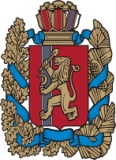 МАНЗЕНСКИЙ  СЕЛЬСКИЙ  СОВЕТ  ДЕПУТАТОВБОГУЧАНСКИЙ РАЙОН          КРАСНОЯРСКИЙ  КРАЙ      РЕШЕНИЕПроект решения  «О внесении изменений в Устав Манзенскогосельсовета Богучанского района Красноярского края»В целях приведения Устава Манзенского сельсовета Богучанского района Красноярского края в соответствие с требованиями федерального и краевого законодательства, руководствуясь Уставом  Манзенского сельсовета Богучанского района Красноярского края, Манзенский сельский Совет депутатов РЕШИЛ:        1. Внести в Устав Манзенского сельсовета Богучанского района Красноярского края следующие изменения:       1.1. пункт 12 статьи 7 изложить в новой редакции:«12. организация и осуществление мероприятий по работе с детьми и молодежью, участие в реализации молодежной политики, разработка и реализация мер по обеспечению и защите прав и законных интересов молодежи, разработка и реализация муниципальных программ по основным направлениям реализации молодежной политики, организация и осуществление мониторинга реализации молодежной политики в поселении»;1.2. Статью 11 Устава  дополнить пунктом 9 следующего содержания:«Глава муниципального 	образования освобождается от ответственности за несоблюдение ограничений и запретов, требований о предотвращении 	или об урегулировании конфликта 	интересов и неисполнение обязанностей, установленных Федеральным законом от 6 октября 2003 года № 131-ФЗ   «Об общих принципах организации местного самоуправления в Российской Федерации»  и другими федеральными законами в целях противодействия коррупции, в случае, если несоблюдение таких ограничений, запретов и требований, а также неисполнение таких обязанностей признается следствием не зависящих от него обстоятельств в порядке, предусмотренном частями 3 - 6 статьи 13 Федерального закона от 25 декабря 2008 года № 273-ФЗ                                            «О противодействии коррупции»;       1.3. Статью 18 Устава дополнить пунктом 9 следующего содержания:  «Депутат освобождается от ответственности за несоблюдение ограничений и запретов, 	требований о предотвращении или 	об урегулировании конфликта интересов и неисполнение обязанностей, установленных Федеральным законом от 06.10.2003 года № 131-ФЗ «Об общих принципах организации местного самоуправления в Российской Федерации» и другими федеральными законами в целях противодействия коррупции, в случае, если несоблюдение таких ограничений, запретов и требований, а также неисполнение таких 	обязанностей признается следствием не зависящих от указанных лиц обстоятельств в порядке, предусмотренном частями 3 - 6 статьи 13 Федерального закона от 25 декабря 2008 года № 273-ФЗ «О противодействии коррупции». 2. Контроль за исполнением Решения возложить на   председателя Манзенского сельского Совета депутатов  А.Н.Паршинцеву.         3. Глава Манзенского сельсовета обязан опубликовать зарегистрированное настоящее Решение в течение семи дней со дня поступления из Управления Министерства юстиции Российской Федерации по Красноярскому краю уведомления о включении сведений о настоящем решении в государственный реестр уставов муниципальных образований Красноярского края.4. Настоящее Решение подлежит официальному опубликованию после его государственной регистрации и вступает в силу со дня, следующего за днем официального опубликования.Председатель Манзенского сельского Совета депутатов                                                                        А.Н.ПаршинцеваГлава  Манзнского  сельсовета                                                   Т.Т.Мацур09.10.2023                                         п.Манзя№ 18/44